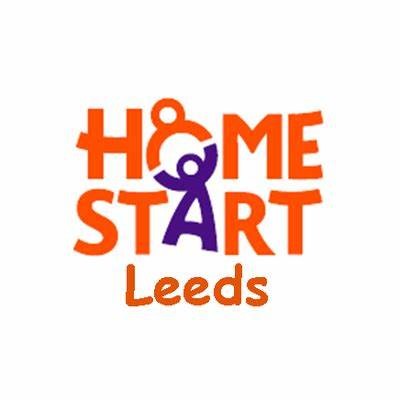 Monitoring FormHome-Start Leeds is committed to promoting and achieving equality for our Staff Team, Volunteers, and the Families we support. It would be helpful if you could answer a few anonymous questions which will help us ensure that we are reaching out to all sections of our community.GenderIs your gender identity the same as the gender you were assigned at birth?Sexual OrientationDo you consider yourself to have a disability?AgeEthnicityReligion and beliefFemaleMaleMaleI prefer to use my own termI prefer to use my own termIf you prefer to use your own term, please provide this here:I prefer to use my own termIf you prefer to use your own term, please provide this here:I prefer to use my own termIf you prefer to use your own term, please provide this here:YesNoPrefer not to sayBisexualGay/lesbianGay/lesbianHeterosexual/straightI prefer to use my own termIf you prefer to use your own term, please provide this here:I prefer to use my own termIf you prefer to use your own term, please provide this here:I prefer to use my own termIf you prefer to use your own term, please provide this here:YesNoPrefer not to say16 – 1920 -2425-2930-3435-3940 - 4445-4950-5455-5960+ArabAsian or Asian British: OtherMixed: White and Black CaribbeanWhite: BritishAsian or Asian British: IndianBlack or Black British: OtherMixed: White and AsianWhite: IrishAsian or Asian British: BangladeshiBlack or Black British: AfricanMixed: White and Black AfricanWhite: Gypsy, Roma or Irish TravellerAsian or Asian British: ChineseBlack or Black British: CaribbeanMixed: OtherWhite: Eastern EuropeanAsian: OtherBlack: OtherOtherWhite: OtherAsian or Asian British: PakistaniOther please state:ChristianJewishNoneBuddhistHinduMuslimSikhOtherIf you prefer to use your own term, please provide this here:If you prefer to use your own term, please provide this here:If you prefer to use your own term, please provide this here:If you prefer to use your own term, please provide this here: